STRATHSPEY FARMER’S CLUB LTD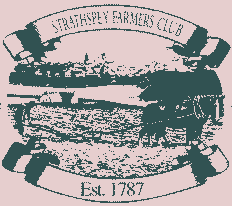 GRANTOWN SHOW THURSDAY 8th August 2019For all cattle, please complete details of eartag numbers below and hand this form into the Secretary’s Tent on arrival at the show. Please write legibly, making the differences clear between:The number 0 (zero) and the letter The number 2 and the letter ZThe number 5 and the letter SThe number 4 and the letter HThe number 7 and the letter YExhibitors’s Name	Holding Number	